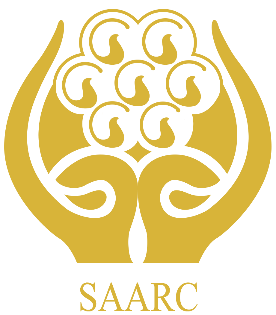 Hindu Cultural TrailsResearch Seminar, Research Grant and PublicationsCelebration of a Timeless Tradition - Gods and Goddesses, Pilgrims and Prayers, Temples and Texts Annexure 4Format for submitting Research Proposals(All fields must be completed, use additional paper if required.)Part AApplicant’s Name (as in the passport with the surname underlined): Date of Birth: Nationality 3.1	Please give the National ID No. or the Passport No.: Postal Address: 	Contact Information Email:			Mobile Phone No. Whatsapp/Viber/Skype ID: Institutional Affiliation:Present Designation: Name and Address of the Institute: Name, Designation, Email and Phone number(s) of the Head of the Institute:Whether the Applicant has received any Grants, Fellowships or Assistance for the same project or is receiving such assistance currently, or hopes to receive it in future? Please provide complete detail, with amounts received/ expected.  Academic Record of Applicant from the First Degree obtained: (Please use additional paper if necessary.)  Languages (please indicate your proficiency level against each language, viz. Read only; Read and write; Read, write and understand):Previous research experience:Period: Publications: Books/Papers (published only): (Give full References; please feel free to attach one or two off-prints of the articles if you wish.)Assignments/Positions held:DeclarationI hereby declare that:	he entries made in the form above and the additional particulars furnished by me are true to the best of my knowledge.I agree to abide by the Rules of the SAARC Cultural Centre. In the event of a research project assigned/awarded to me I shall fulfil all the requirements of the award and shall refund to the SAARC Cultural Centre any unutilized amount. I would not deviate the research fund for any other purpose other than that approved by the SAARC Cultural Centre.I am not in receipt of any other grant, fellowship or assistance from any other source for the same project, except to the extent stated above.Part BTitle of the Research Project: Add a clear title with subtitles if necessary reflecting the nature, scope and chronological range (where applicable) of the proposed research project.  Theme of the Research Project: Please refer to the themes below or at the SAARC Cultural Centre website.  If you are using a theme not included in the list, please state it here.)Identification of New Sites and Locations along the Hindu Cultural Trails.  Comparative Studies of Hindu Temples in different areas.  Comparative Research and interpretation of Landscape values of Hindu Sites.Travels of Hindu Pilgrims  Connectivity between Hindu Temples of different Countries and Regions.  Hindu Cultural Trails (HCT) - Art and Architecture of HCT.  Archaeology of HCT.  Intangible Heritage of HCT (Music, dance, folk art, folk stories, traditional healing, handicrafts, etc.)  Trade and Commerce of HCT (Aromatics, Spices, Exotic items, etc).  Hindu Manuscripts, texts and inscriptions, languages and scripts of HCT.  Technology of HCT (Irrigation, engineering, agriculture, etc.) Cultural Diffusion of HCT Heritage Management of HCT sites Tourism promotion of HCT Abstract:  The abstract should summarise the proposed research project including objectives, details of the expected outcome, etc.  The abstract should be limited to a maximum of 300 words.  The Research Problem: What problem do you want to address or what research question(s) do you want to find answers?  Please elaborate on the variables and their relationships.  Background to the Research Problem: The relevance of your research vis-à-vis other research that has been done.  The selection of the research problem should be justified both academically and in relation to its application values for Hindu Cultural Trails.  This should also include the importance of the research problem at local/national/international level, information of scholars who have carried out research in similar problems and areas, methodologies used thus far and conclusions of previous research.  Research Methodology: How would you limit your study? (Geospatial/chronological/etc.), what would be your primary sources?  The data which will be collected during the research project, methods used for the collection of data and how would you analyse the data? Expected Results: What are the results you expect from the research? Please elaborate on how you will use your data to answer your research question(s), to defend assertions, to examine possible alternatives outcomes, to construct a plausible research argument.  References: Please include a select bibliography.  Part CTimeline of the Project:  Please give a calendar of research activities from the award of the project till the submission of the final report to the SAARC Cultural Centre.  Detailed Budget:  Please give the breakup of the items on which the research fund would be utilized.  Degree ObtainedCollege and UniversityYearSubjects DivisionLanguagesRead onlyRead and writeRead, write and understandPlace: Date: (Signature) (Full Name)